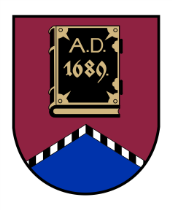 LATVIJAS REPUBLIKAALŪKSNES NOVADA PAŠVALDĪBADomes ārkārtas sēdeSĒDE Nr. 114.09.2018., plkst. 16:00Mazā zāleDarba kārtībā:1. Par līdzekļu izdalīšanu no atsavināšanas procesā iegūtajiem līdzekļiem2. Par grozījumu Alūksnes novada domes 23.08.2018. lēmumā Nr. 304 "Par ēdināšanas pakalpojuma maksu Jaunalūksnes pirmsskolas izglītības iestādē "Pūcīte""3. Par pārvaldīšanas tiesību nodošanu4. Par izglītības iestāžu investīciju projektu un aizņēmumu tā īstenošanai5. Par lokālplānojuma nekustamajam īpašumam Jāņkalna iela 17A, Alūksne, Alūksnes novads, pirmās redakcijas nodošanu publiskai apspriešanai un institūciju atzinumu saņemšanai6. Par grozījumiem Alūksnes novada domes 26.07.2018. lēmumā Nr.257 "Par lokālplānojuma, kas groza Alūksnes novada teritorijas plānojumu 2015.-2027.gadam, izstrādes uzsākšanu poligonā "Lāčusils", Alūksnes novadā, lokālplānojma teritorijas robežas un darb.